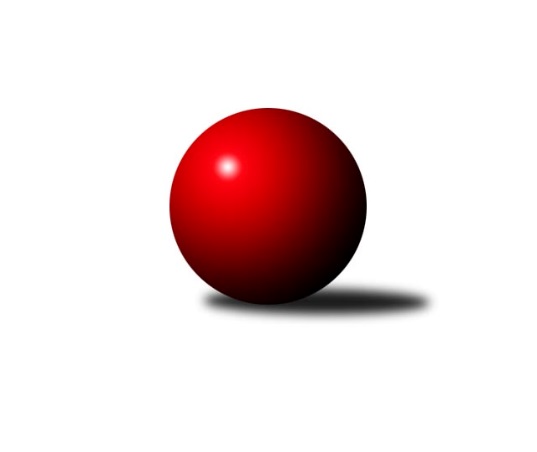 Č.7Ročník 2017/2018	8.6.2024 Okresní přebor Ostrava 2017/2018Statistika 7. kolaTabulka družstev:		družstvo	záp	výh	rem	proh	skore	sety	průměr	body	plné	dorážka	chyby	1.	TJ Sokol Bohumín E	7	5	1	1	38.0 : 17.0 	(50.0 : 32.0)	2351	11	1671	680	48.3	2.	SKK Ostrava C	7	5	0	2	36.0 : 20.0 	(48.0 : 35.0)	2369	10	1640	730	45.4	3.	SKK Ostrava˝D˝	7	5	0	2	28.0 : 27.0 	(35.0 : 49.0)	2292	10	1640	651	59.7	4.	TJ Unie Hlubina C	7	4	0	3	26.0 : 29.0 	(38.0 : 45.0)	2315	8	1673	642	60.3	5.	TJ VOKD Poruba ˝B˝	7	3	1	3	27.0 : 27.0 	(40.0 : 42.0)	2302	7	1640	662	60.3	6.	TJ Michalkovice B	7	3	0	4	29.0 : 27.0 	(42.0 : 41.0)	2279	6	1626	653	65	7.	TJ Unie Hlubina E	7	1	3	3	27.0 : 29.0 	(42.0 : 41.0)	2294	5	1660	634	57.6	8.	TJ Unie Hlubina˝D˝	7	2	1	4	24.0 : 32.0 	(42.0 : 41.0)	2306	5	1639	667	53.9	9.	TJ Sokol Bohumín D	7	2	0	5	25.0 : 30.0 	(41.0 : 41.0)	2294	4	1619	676	61.1	10.	TJ Sokol Bohumín F	7	2	0	5	17.0 : 39.0 	(36.0 : 47.0)	2235	4	1593	642	66.6Tabulka doma:		družstvo	záp	výh	rem	proh	skore	sety	průměr	body	maximum	minimum	1.	SKK Ostrava C	4	4	0	0	22.0 : 10.0 	(26.0 : 21.0)	2321	8	2346	2289	2.	TJ Sokol Bohumín E	3	3	0	0	20.0 : 3.0 	(23.0 : 12.0)	2408	6	2456	2347	3.	TJ Unie Hlubina C	4	3	0	1	18.0 : 13.0 	(27.0 : 20.0)	2406	6	2434	2388	4.	TJ VOKD Poruba ˝B˝	3	2	0	1	15.0 : 9.0 	(19.0 : 17.0)	2267	4	2315	2184	5.	TJ Unie Hlubina E	3	1	2	0	14.0 : 10.0 	(20.0 : 15.0)	2356	4	2359	2353	6.	SKK Ostrava˝D˝	3	2	0	1	11.0 : 13.0 	(16.0 : 20.0)	2217	4	2289	2135	7.	TJ Sokol Bohumín F	3	1	0	2	7.0 : 17.0 	(16.0 : 20.0)	2288	2	2370	2237	8.	TJ Michalkovice B	4	1	0	3	15.0 : 17.0 	(26.0 : 21.0)	2278	2	2347	2246	9.	TJ Unie Hlubina˝D˝	4	0	1	3	11.0 : 21.0 	(24.0 : 24.0)	2363	1	2406	2292	10.	TJ Sokol Bohumín D	4	0	0	4	11.0 : 20.0 	(24.0 : 23.0)	2296	0	2351	2209Tabulka venku:		družstvo	záp	výh	rem	proh	skore	sety	průměr	body	maximum	minimum	1.	SKK Ostrava˝D˝	4	3	0	1	17.0 : 14.0 	(19.0 : 29.0)	2317	6	2388	2272	2.	TJ Sokol Bohumín E	4	2	1	1	18.0 : 14.0 	(27.0 : 20.0)	2353	5	2416	2244	3.	TJ Sokol Bohumín D	3	2	0	1	14.0 : 10.0 	(17.0 : 18.0)	2306	4	2341	2242	4.	TJ Michalkovice B	3	2	0	1	14.0 : 10.0 	(16.0 : 20.0)	2279	4	2411	2235	5.	TJ Unie Hlubina˝D˝	3	2	0	1	13.0 : 11.0 	(18.0 : 17.0)	2342	4	2497	2244	6.	TJ VOKD Poruba ˝B˝	4	1	1	2	12.0 : 18.0 	(21.0 : 25.0)	2314	3	2405	2277	7.	SKK Ostrava C	3	1	0	2	14.0 : 10.0 	(22.0 : 14.0)	2386	2	2493	2291	8.	TJ Unie Hlubina C	3	1	0	2	8.0 : 16.0 	(11.0 : 25.0)	2269	2	2345	2243	9.	TJ Sokol Bohumín F	4	1	0	3	10.0 : 22.0 	(20.0 : 27.0)	2245	2	2345	2135	10.	TJ Unie Hlubina E	4	0	1	3	13.0 : 19.0 	(22.0 : 26.0)	2288	1	2333	2198Tabulka podzimní části:		družstvo	záp	výh	rem	proh	skore	sety	průměr	body	doma	venku	1.	TJ Sokol Bohumín E	7	5	1	1	38.0 : 17.0 	(50.0 : 32.0)	2351	11 	3 	0 	0 	2 	1 	1	2.	SKK Ostrava C	7	5	0	2	36.0 : 20.0 	(48.0 : 35.0)	2369	10 	4 	0 	0 	1 	0 	2	3.	SKK Ostrava˝D˝	7	5	0	2	28.0 : 27.0 	(35.0 : 49.0)	2292	10 	2 	0 	1 	3 	0 	1	4.	TJ Unie Hlubina C	7	4	0	3	26.0 : 29.0 	(38.0 : 45.0)	2315	8 	3 	0 	1 	1 	0 	2	5.	TJ VOKD Poruba ˝B˝	7	3	1	3	27.0 : 27.0 	(40.0 : 42.0)	2302	7 	2 	0 	1 	1 	1 	2	6.	TJ Michalkovice B	7	3	0	4	29.0 : 27.0 	(42.0 : 41.0)	2279	6 	1 	0 	3 	2 	0 	1	7.	TJ Unie Hlubina E	7	1	3	3	27.0 : 29.0 	(42.0 : 41.0)	2294	5 	1 	2 	0 	0 	1 	3	8.	TJ Unie Hlubina˝D˝	7	2	1	4	24.0 : 32.0 	(42.0 : 41.0)	2306	5 	0 	1 	3 	2 	0 	1	9.	TJ Sokol Bohumín D	7	2	0	5	25.0 : 30.0 	(41.0 : 41.0)	2294	4 	0 	0 	4 	2 	0 	1	10.	TJ Sokol Bohumín F	7	2	0	5	17.0 : 39.0 	(36.0 : 47.0)	2235	4 	1 	0 	2 	1 	0 	3Tabulka jarní části:		družstvo	záp	výh	rem	proh	skore	sety	průměr	body	doma	venku	1.	SKK Ostrava˝D˝	0	0	0	0	0.0 : 0.0 	(0.0 : 0.0)	0	0 	0 	0 	0 	0 	0 	0 	2.	TJ Michalkovice B	0	0	0	0	0.0 : 0.0 	(0.0 : 0.0)	0	0 	0 	0 	0 	0 	0 	0 	3.	TJ Sokol Bohumín E	0	0	0	0	0.0 : 0.0 	(0.0 : 0.0)	0	0 	0 	0 	0 	0 	0 	0 	4.	TJ Sokol Bohumín F	0	0	0	0	0.0 : 0.0 	(0.0 : 0.0)	0	0 	0 	0 	0 	0 	0 	0 	5.	SKK Ostrava C	0	0	0	0	0.0 : 0.0 	(0.0 : 0.0)	0	0 	0 	0 	0 	0 	0 	0 	6.	TJ Sokol Bohumín D	0	0	0	0	0.0 : 0.0 	(0.0 : 0.0)	0	0 	0 	0 	0 	0 	0 	0 	7.	TJ Unie Hlubina C	0	0	0	0	0.0 : 0.0 	(0.0 : 0.0)	0	0 	0 	0 	0 	0 	0 	0 	8.	TJ Unie Hlubina˝D˝	0	0	0	0	0.0 : 0.0 	(0.0 : 0.0)	0	0 	0 	0 	0 	0 	0 	0 	9.	TJ Unie Hlubina E	0	0	0	0	0.0 : 0.0 	(0.0 : 0.0)	0	0 	0 	0 	0 	0 	0 	0 	10.	TJ VOKD Poruba ˝B˝	0	0	0	0	0.0 : 0.0 	(0.0 : 0.0)	0	0 	0 	0 	0 	0 	0 	0 Zisk bodů pro družstvo:		jméno hráče	družstvo	body	zápasy	v %	dílčí body	sety	v %	1.	Vojtěch Zaškolný 	TJ Sokol Bohumín D 	7	/	7	(100%)	13	/	14	(93%)	2.	Miroslav Heczko 	SKK Ostrava C 	6	/	6	(100%)	9	/	12	(75%)	3.	Jiří Koloděj 	SKK Ostrava˝D˝ 	6	/	7	(86%)	10	/	14	(71%)	4.	Jaroslav Čapek 	SKK Ostrava˝D˝ 	6	/	7	(86%)	8	/	14	(57%)	5.	Lukáš Modlitba 	TJ Sokol Bohumín E 	5.5	/	7	(79%)	11	/	14	(79%)	6.	František Oliva 	TJ Unie Hlubina˝D˝ 	5	/	6	(83%)	11	/	12	(92%)	7.	Lubomír Jančar 	TJ Unie Hlubina E 	5	/	6	(83%)	10	/	12	(83%)	8.	Jaroslav Kecskés 	TJ Unie Hlubina˝D˝ 	5	/	6	(83%)	9	/	12	(75%)	9.	Martin Ševčík 	TJ Sokol Bohumín E 	5	/	6	(83%)	9	/	12	(75%)	10.	Veronika Rybářová 	TJ Unie Hlubina E 	5	/	6	(83%)	6	/	12	(50%)	11.	Ladislav Míka 	TJ VOKD Poruba ˝B˝ 	5	/	7	(71%)	11	/	14	(79%)	12.	Miroslav Futerko ml. 	SKK Ostrava C 	5	/	7	(71%)	9	/	14	(64%)	13.	Martin Futerko 	SKK Ostrava C 	5	/	7	(71%)	9	/	14	(64%)	14.	Rudolf Riezner 	TJ Unie Hlubina C 	5	/	7	(71%)	8	/	14	(57%)	15.	Lubomír Richter 	TJ Sokol Bohumín E 	5	/	7	(71%)	8	/	14	(57%)	16.	Jan Ščerba 	TJ Michalkovice B 	5	/	7	(71%)	6	/	14	(43%)	17.	Michaela Černá 	TJ Unie Hlubina C 	4.5	/	6	(75%)	8	/	12	(67%)	18.	Jaroslav Klekner 	TJ Unie Hlubina E 	4	/	4	(100%)	6	/	8	(75%)	19.	Petr Řepecký 	TJ Michalkovice B 	4	/	5	(80%)	7	/	10	(70%)	20.	David Zahradník 	TJ Sokol Bohumín E 	4	/	5	(80%)	7	/	10	(70%)	21.	Miroslav Futerko 	SKK Ostrava C 	4	/	6	(67%)	9	/	12	(75%)	22.	Jaroslav Hrabuška 	TJ VOKD Poruba ˝B˝ 	4	/	6	(67%)	8	/	12	(67%)	23.	Günter Cviner 	TJ Sokol Bohumín F 	4	/	7	(57%)	10	/	14	(71%)	24.	Miroslav Koloděj 	SKK Ostrava˝D˝ 	4	/	7	(57%)	8	/	14	(57%)	25.	Daniel Dudek 	TJ Michalkovice B 	3	/	4	(75%)	5	/	8	(63%)	26.	Josef Paulus 	TJ Michalkovice B 	3	/	4	(75%)	5	/	8	(63%)	27.	Daniel Herák 	TJ Unie Hlubina E 	3	/	4	(75%)	5	/	8	(63%)	28.	Miroslav Paloc 	TJ Sokol Bohumín D 	3	/	5	(60%)	7	/	10	(70%)	29.	Libor Pšenica 	TJ Unie Hlubina˝D˝ 	3	/	5	(60%)	6	/	10	(60%)	30.	Andrea Rojová 	TJ Sokol Bohumín E 	3	/	6	(50%)	6.5	/	12	(54%)	31.	František Deingruber 	SKK Ostrava C 	3	/	6	(50%)	6	/	12	(50%)	32.	Jan Petrovič 	TJ Unie Hlubina E 	3	/	6	(50%)	6	/	12	(50%)	33.	Vlastimil Pacut 	TJ Sokol Bohumín D 	3	/	6	(50%)	5	/	12	(42%)	34.	Markéta Kohutková 	TJ Sokol Bohumín D 	3	/	6	(50%)	5	/	12	(42%)	35.	Karel Kudela 	TJ Unie Hlubina C 	3	/	6	(50%)	4.5	/	12	(38%)	36.	Antonín Chalcář 	TJ VOKD Poruba ˝B˝ 	3	/	6	(50%)	4.5	/	12	(38%)	37.	Pavlína Křenková 	TJ Sokol Bohumín F 	3	/	6	(50%)	4	/	12	(33%)	38.	Petr Jurášek 	TJ Michalkovice B 	3	/	7	(43%)	9	/	14	(64%)	39.	Miroslava Ševčíková 	TJ Sokol Bohumín E 	3	/	7	(43%)	7.5	/	14	(54%)	40.	Vladimír Sládek 	TJ Sokol Bohumín F 	3	/	7	(43%)	4.5	/	14	(32%)	41.	Zdeněk Franek 	TJ Sokol Bohumín D 	2.5	/	6	(42%)	5.5	/	12	(46%)	42.	Oldřich Stolařík 	SKK Ostrava C 	2	/	2	(100%)	3.5	/	4	(88%)	43.	Josef Navalaný 	TJ Unie Hlubina C 	2	/	3	(67%)	5	/	6	(83%)	44.	Koloman Bagi 	TJ Unie Hlubina˝D˝ 	2	/	3	(67%)	4	/	6	(67%)	45.	Pavel Rybář 	TJ Unie Hlubina E 	2	/	3	(67%)	3	/	6	(50%)	46.	Zdeněk Zhýbala 	TJ Michalkovice B 	2	/	4	(50%)	2.5	/	8	(31%)	47.	Jiří Břeska 	TJ Unie Hlubina C 	2	/	5	(40%)	6	/	10	(60%)	48.	Vojtěch Turlej 	TJ VOKD Poruba ˝B˝ 	2	/	5	(40%)	4	/	10	(40%)	49.	Roman Klímek 	TJ VOKD Poruba ˝B˝ 	2	/	5	(40%)	4	/	10	(40%)	50.	Hana Vlčková 	TJ Unie Hlubina˝D˝ 	2	/	6	(33%)	7	/	12	(58%)	51.	Libor Mendlík 	TJ Unie Hlubina E 	2	/	6	(33%)	5	/	12	(42%)	52.	Michal Borák 	TJ Michalkovice B 	2	/	6	(33%)	5	/	12	(42%)	53.	Ladislav Štafa 	TJ Sokol Bohumín F 	2	/	7	(29%)	8	/	14	(57%)	54.	Rostislav Sabela 	TJ VOKD Poruba ˝B˝ 	2	/	7	(29%)	5	/	14	(36%)	55.	Pavel Kubina 	SKK Ostrava˝D˝ 	1.5	/	3	(50%)	2	/	6	(33%)	56.	Jáchym Kratoš 	TJ VOKD Poruba ˝B˝ 	1	/	1	(100%)	1	/	2	(50%)	57.	Lenka Raabová 	TJ Unie Hlubina C 	1	/	2	(50%)	3	/	4	(75%)	58.	Jiří Toman 	TJ Sokol Bohumín F 	1	/	2	(50%)	2.5	/	4	(63%)	59.	František Tříska 	TJ Unie Hlubina˝D˝ 	1	/	2	(50%)	2	/	4	(50%)	60.	Valentýn Výkruta 	TJ Michalkovice B 	1	/	3	(33%)	3	/	6	(50%)	61.	René Svoboda 	SKK Ostrava˝D˝ 	1	/	3	(33%)	3	/	6	(50%)	62.	Martin Ferenčík 	TJ Unie Hlubina C 	1	/	3	(33%)	1	/	6	(17%)	63.	Rostislav Hrbáč 	SKK Ostrava C 	1	/	4	(25%)	3	/	8	(38%)	64.	František Modlitba 	TJ Sokol Bohumín E 	1	/	4	(25%)	2	/	8	(25%)	65.	Michal Zatyko ml. 	TJ Unie Hlubina C 	1	/	4	(25%)	2	/	8	(25%)	66.	Helena Martinčáková 	TJ VOKD Poruba ˝B˝ 	1	/	5	(20%)	3.5	/	10	(35%)	67.	Hana Zaškolná 	TJ Sokol Bohumín D 	1	/	6	(17%)	3.5	/	12	(29%)	68.	Ondřej Kohutek 	TJ Sokol Bohumín D 	1	/	6	(17%)	3	/	12	(25%)	69.	David Mičúnek 	TJ Unie Hlubina E 	1	/	7	(14%)	1.5	/	14	(11%)	70.	Jiří Preksta 	TJ Unie Hlubina˝D˝ 	0	/	1	(0%)	0	/	2	(0%)	71.	Bart Brettschneider 	TJ Unie Hlubina C 	0	/	1	(0%)	0	/	2	(0%)	72.	Vladimír Malovaný 	SKK Ostrava C 	0	/	1	(0%)	0	/	2	(0%)	73.	Vladimír Korta 	SKK Ostrava˝D˝ 	0	/	2	(0%)	0	/	4	(0%)	74.	Radomíra Kašková 	TJ Michalkovice B 	0	/	2	(0%)	0	/	4	(0%)	75.	František Sedláček 	TJ Unie Hlubina˝D˝ 	0	/	3	(0%)	1.5	/	6	(25%)	76.	Oldřich Neuverth 	TJ Unie Hlubina˝D˝ 	0	/	3	(0%)	1	/	6	(17%)	77.	Michal Brablec 	TJ Unie Hlubina˝D˝ 	0	/	3	(0%)	0	/	6	(0%)	78.	Karolina Chodurová 	SKK Ostrava C 	0	/	3	(0%)	0	/	6	(0%)	79.	Alena Koběrová 	TJ Unie Hlubina˝D˝ 	0	/	4	(0%)	1	/	8	(13%)	80.	Martin Gužík 	TJ Unie Hlubina C 	0	/	5	(0%)	1	/	10	(10%)	81.	Blažena Kolodějová 	SKK Ostrava˝D˝ 	0	/	6	(0%)	3	/	12	(25%)	82.	Jana Sliwková 	TJ Sokol Bohumín F 	0	/	6	(0%)	2.5	/	12	(21%)	83.	Petr Lembard 	TJ Sokol Bohumín F 	0	/	7	(0%)	5	/	14	(36%)	84.	Bohumil Klimša 	SKK Ostrava˝D˝ 	0	/	7	(0%)	1	/	14	(7%)Průměry na kuželnách:		kuželna	průměr	plné	dorážka	chyby	výkon na hráče	1.	TJ Unie Hlubina, 1-2	2373	1684	688	52.4	(395.5)	2.	TJ Sokol Bohumín, 1-4	2328	1663	664	62.0	(388.0)	3.	TJ Michalkovice, 1-2	2273	1636	637	69.6	(379.0)	4.	SKK Ostrava, 1-2	2261	1607	654	51.4	(376.9)	5.	TJ VOKD Poruba, 1-4	2251	1598	653	63.0	(375.3)Nejlepší výkony na kuželnách:TJ Unie Hlubina, 1-2TJ Unie Hlubina˝D˝	2497	4. kolo	František Oliva 	TJ Unie Hlubina˝D˝	460	4. koloTJ Unie Hlubina C	2434	4. kolo	Rudolf Riezner 	TJ Unie Hlubina C	439	4. koloTJ Michalkovice B	2411	6. kolo	Jaroslav Kecskés 	TJ Unie Hlubina˝D˝	436	4. koloTJ Unie Hlubina C	2409	6. kolo	František Oliva 	TJ Unie Hlubina˝D˝	436	6. koloTJ Unie Hlubina˝D˝	2406	6. kolo	Rudolf Riezner 	TJ Unie Hlubina C	431	6. koloTJ VOKD Poruba ˝B˝	2405	7. kolo	Jaroslav Klekner 	TJ Unie Hlubina E	428	1. koloTJ Unie Hlubina C	2394	1. kolo	Miroslav Koloděj 	SKK Ostrava˝D˝	428	5. koloSKK Ostrava˝D˝	2388	5. kolo	František Oliva 	TJ Unie Hlubina˝D˝	427	5. koloTJ Unie Hlubina C	2388	3. kolo	Martin Futerko 	SKK Ostrava C	426	6. koloTJ Unie Hlubina˝D˝	2384	5. kolo	Karel Kudela 	TJ Unie Hlubina C	425	1. koloTJ Sokol Bohumín, 1-4SKK Ostrava C	2493	2. kolo	Lubomír Richter 	TJ Sokol Bohumín E	440	5. koloTJ Sokol Bohumín E	2456	3. kolo	Martin Futerko 	SKK Ostrava C	440	2. koloTJ Sokol Bohumín E	2420	7. kolo	Lukáš Modlitba 	TJ Sokol Bohumín E	439	7. koloTJ Sokol Bohumín E	2416	6. kolo	Rudolf Riezner 	TJ Unie Hlubina C	436	2. koloTJ Sokol Bohumín F	2370	5. kolo	Jiří Koloděj 	SKK Ostrava˝D˝	436	1. koloTJ Sokol Bohumín D	2351	6. kolo	Jaroslav Čapek 	SKK Ostrava˝D˝	435	1. koloTJ Sokol Bohumín E	2347	5. kolo	Lubomír Richter 	TJ Sokol Bohumín E	432	6. koloTJ Sokol Bohumín F	2345	3. kolo	Zdeněk Franek 	TJ Sokol Bohumín D	427	7. koloTJ Unie Hlubina C	2345	2. kolo	Lukáš Modlitba 	TJ Sokol Bohumín E	427	6. koloTJ Sokol Bohumín D	2345	2. kolo	Vojtěch Zaškolný 	TJ Sokol Bohumín D	425	7. koloTJ Michalkovice, 1-2TJ Michalkovice B	2347	5. kolo	Jiří Koloděj 	SKK Ostrava˝D˝	442	7. koloTJ VOKD Poruba ˝B˝	2286	3. kolo	Daniel Dudek 	TJ Michalkovice B	441	3. koloTJ Sokol Bohumín F	2279	1. kolo	Daniel Dudek 	TJ Michalkovice B	430	5. koloSKK Ostrava˝D˝	2272	7. kolo	Zdeněk Zhýbala 	TJ Michalkovice B	424	1. koloTJ Michalkovice B	2267	7. kolo	Jaroslav Hrabuška 	TJ VOKD Poruba ˝B˝	417	3. koloTJ Michalkovice B	2251	1. kolo	Michaela Černá 	TJ Unie Hlubina C	408	5. koloTJ Michalkovice B	2246	3. kolo	Ladislav Míka 	TJ VOKD Poruba ˝B˝	405	3. koloTJ Unie Hlubina C	2243	5. kolo	Josef Paulus 	TJ Michalkovice B	403	1. kolo		. kolo	Jana Sliwková 	TJ Sokol Bohumín F	403	1. kolo		. kolo	Daniel Dudek 	TJ Michalkovice B	403	7. koloSKK Ostrava, 1-2SKK Ostrava C	2346	1. kolo	Jiří Koloděj 	SKK Ostrava˝D˝	436	6. koloSKK Ostrava C	2336	3. kolo	Jaroslav Klekner 	TJ Unie Hlubina E	434	3. koloSKK Ostrava C	2311	5. kolo	Miroslav Futerko 	SKK Ostrava C	429	1. koloTJ Sokol Bohumín E	2294	2. kolo	Jaroslav Čapek 	SKK Ostrava˝D˝	428	6. koloSKK Ostrava C	2289	7. kolo	Martin Futerko 	SKK Ostrava C	422	3. koloSKK Ostrava˝D˝	2289	6. kolo	Lubomír Richter 	TJ Sokol Bohumín E	419	2. koloTJ Unie Hlubina E	2283	3. kolo	Martin Futerko 	SKK Ostrava C	418	7. koloTJ Unie Hlubina˝D˝	2244	7. kolo	Martin Futerko 	SKK Ostrava C	415	1. koloTJ Sokol Bohumín E	2244	1. kolo	Lubomír Jančar 	TJ Unie Hlubina E	413	6. koloTJ Sokol Bohumín D	2242	5. kolo	Martin Futerko 	SKK Ostrava C	410	5. koloTJ VOKD Poruba, 1-4TJ VOKD Poruba ˝B˝	2315	4. kolo	Jaroslav Kecskés 	TJ Unie Hlubina˝D˝	418	2. koloTJ VOKD Poruba ˝B˝	2301	6. kolo	Libor Pšenica 	TJ Unie Hlubina˝D˝	415	2. koloSKK Ostrava C	2291	4. kolo	Günter Cviner 	TJ Sokol Bohumín F	413	6. koloTJ Unie Hlubina˝D˝	2285	2. kolo	Miroslav Heczko 	SKK Ostrava C	413	4. koloTJ VOKD Poruba ˝B˝	2184	2. kolo	Rostislav Sabela 	TJ VOKD Poruba ˝B˝	411	6. koloTJ Sokol Bohumín F	2135	6. kolo	František Oliva 	TJ Unie Hlubina˝D˝	411	2. kolo		. kolo	Miroslav Futerko 	SKK Ostrava C	410	4. kolo		. kolo	Roman Klímek 	TJ VOKD Poruba ˝B˝	409	4. kolo		. kolo	Rostislav Sabela 	TJ VOKD Poruba ˝B˝	402	4. kolo		. kolo	Vojtěch Turlej 	TJ VOKD Poruba ˝B˝	401	4. koloČetnost výsledků:	7.0 : 1.0	3x	6.0 : 2.0	4x	6.0 : 1.0	1x	5.0 : 3.0	8x	5.0 : 2.0	1x	4.0 : 4.0	3x	3.0 : 5.0	8x	3.0 : 4.0	1x	2.0 : 6.0	4x	1.0 : 7.0	1x	0.0 : 8.0	1x